TRABAJO Y REPASO 2º ESO:1º EJERCICIOS PROPUESTOS PARA MAÑANA MARTES 31 DE MARZO:Leer atentamente el problema resuelto de la página 146Ejercicios de la página 146: realizar siguiendo el ejemplo los ejercicios 9 y 102º RESOLUCIÓN AUTOEVALUACIÓN 9, 10, 11 y 12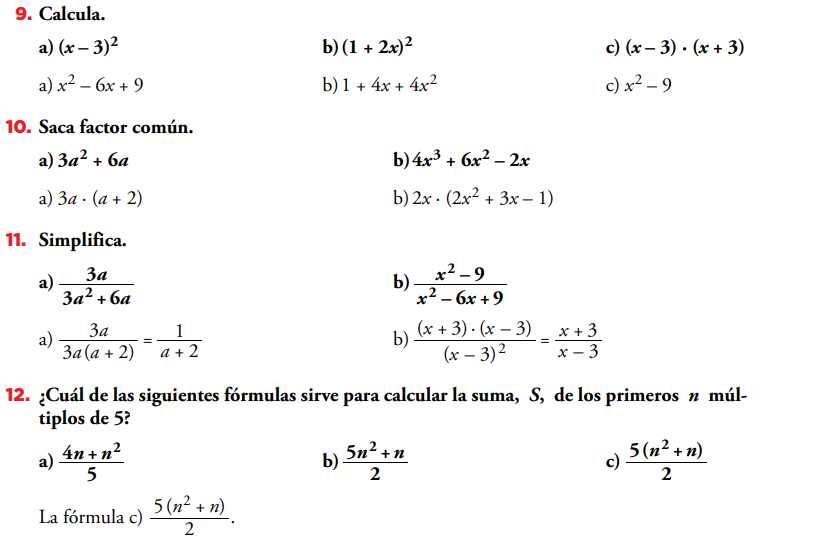 